Summer BBQ/ PicnicHow would you throw a summer BBQ/ Picnic party?Ex: My picnic will be at Sueyoshi Park. I hope the weather is sunny with clouds and slightly windy. The food will be a charcuterie board (a cheese, meat, crackers, and fruit board).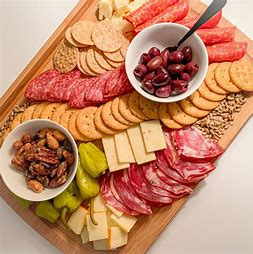 The drinks will be iced tea or water. I will invite friends. We will all draw something together. What makes my picnic unique is that we will only speak English. Where is it?What is the weather like?What is the food?What are the drinks?Who will be invited?What will you do?Why is it unique?